Summary – Introduction to KFS and Management Approval Login into KFSThe Action ListConfiguring the Action List Acting on items in your Action ListDocument SearchHow to do a Document SearchHow to do a Detailed Document SearchAdding and Viewing of Notes and AttachmentsAdding of Notes and AttachmentsViewing of Notes and AttachmentsCreate Ad Hoc RecipientCreating of an Organization Review DelegateKFS navigation:  Main Menu > Lookup & Maintenance > Chart of Accounts > Organization Review Action list of DelegateDeactivate a DelegateKFS navigation:  Main Menu > Lookup & Maintenance > Chart of Accounts > Organization Review 1.Type in your Username = employee number2.Type in your Novell PasswordClick on  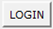 1.Click on  2.The  button is in the middle of the Action List Tool bar.3.Click on the  button.4.Modify or add additions to your preferences.5.Click the  button to add changes to your preferences.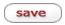 1.Click on  2.If there is items in your action list that needs your attention, that items will be listed3.You may sort any column by clicking on the headings in the table that are underlined.4.Click on the ID number of the document you wish to take action on.5.Review document.  6.Click on the appropriate action button in order for your action to be recorded.7.After you have taken Action on the document, that document will be removed from your Action List.1.Click on the  button is located in the top left corner next to the Action List of all KFS Screens beginning with the KFS Main Menu. 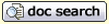 2.Complete or lookup the document type and/or3.Complete the employee number or lookup the name of the Initiator by filling in the Surname between asterisk (*) on the person lookup screen and click on  4.Return the required value  5. The person details will now be in the document search field in the Initiator field and/or6.Complete the Document number at the Document Id field if known by you and/or7.Complete or lookup the date that the document was create8.Click on the  button9.The document(s) will return according to the search data that were provided.10.Click on the specific Document Id to open the document1.Click on the  button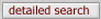 2.Extra search fields will open 3.Complete or lookup the information as known to you – you can only complete one of the fields if preferred4.Please note:  The Date Created From will default as today’s date – change it if you are searching for a document created on another date.5.For this example, the Title field will be completed6.If you know a piece of the description field of the document that you want to search for, complete that piece of information between asterisk (*) for example *test*7.All documents that contain that piece of information, will return8.Click on the specific Document Id to open the document1.Choose document on your Action List or do a Document Search2.Open the document3.Scroll down till you reach the Notes and Attachments tab / collapse the tabs 4.Open the Notes and Attachments tab5.There will be a Zero between brackets on the right of the Notes and Attachments tab6.Enter a note  and choose the file of the document that you want to attach7.Click on the  button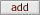 8.The note and document will now be attached to the e-Doc with a timestamp and with the name of the person who have added the note and/or attachment.9.There will now be a number on the right of the Notes and Attachments Tab1.Choose document on your Action List or do a Document Search2.Open the document3.Scroll down till you reach the Notes and Attachments tab / collapse the tabs 4.If there are notes and/or attachments on the document there will be a number on the right of the Notes and Attachments tab.5.Open the Notes and Attachments tab by clicking on 6.Click on the  to open and download the attachment7.Click on the file to open the attachment8.The document will open according to the type of document1.Scroll down to the Ad Hoc Recipient tab in the document2.Select the desired action for the Action Requested list.  3.Enter of lookup the employee number of the person who you want to add as Ad Hoc Recipient4.Click on  to add the Ad Hoc Recipient to the Workflow.5.Take the action on the document that was required from you for example 6.The Ad Hoc Recipient will form know part of the routing1.Click on the Organization Review option below the Chart of Accounts link. 2.Complete your principal name and other fields if needed.3.Click on  to view Organization Review setups. 4.Choose setup for which delegate must be created5.Click on create delegation6.Type in a meaningful reference in the Description field for example principal number of the delegate with the document acronym that he will be the delegate of. 7.The fields will already be completed with the Organization/Accounting Reviewer info.8.Choose the Delegation Type Code: Primary – workflow will go directly to the delegate.  Secondary – delegate must choose person on his/her Action List.  It is preferred that a Secondary delegate is used so that that delegate must choose the name of the person of whom he/she are the delegate of from his/her action list.9.Complete or lookup the principal name of the person who is being created as delegate10.Complete the Action From Date and the Action To Date.  The Action From Date will be defaulted as today’s date11.Type in a note and/or add an attachment if needed12.Complete or lookup a principal name if you want to add an Ad Hoc Recipient13.Click on the  button to add that person to the document.14.Click on so that the document can route to that person if applicable. 1.When a document is processed for which the Organization/Accounting Reviewer Delegate is the secondary delegate, an extra field will become visible in his/her Action List known as Choose Secondary Delegation 2.The Organization/Accounting Reviewer Delegate can then choose to name of the Organization/Accounting Reviewer for which he/she is the delegate to see the transactions in his/her Action List. 3.If the delegate was processed as a Primary delegate, the document will go directly to the action list of the delegator.1.Lookup delegate with the use of the Organization Review document2.Complete Organization Code and/or Principal Name to limit the search to specific information3.Choose Yes at the Delegate field4.Click on  to view delegates that were set up.5.Choose delegate that you want to deactivate6.Click on edit of that specific delegate7.Complete the description field with a meaningful description for example; deactivates principal ID and Account Number.8.Complete or change Active To date on the delegate9.Click on  so that the change can occur.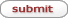 10.The delegate will no longer be active from the date as specified.